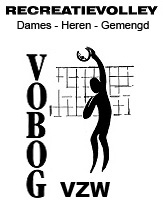 Officiële aanvraag tot

RECREATIEVE 
AANSLUITING
IN TE VULLEN IN DRUKLETTERS.Benaming van de kring: ......................................................................Hoofdzetel en lokaal: ..........................................................................Aard van de vereniging (v.z.w. enz.): .................................................Werden de statuten in het Belgisch Staatsblad gepubliceerd? ….......Samenstelling van het bestuur: 
Ploegverantwoordelijke:
Naam: ................................................................................................
Adres: ................................................................................................
Tel.: ..................................................................................................
Email : …............................................................................................
Geboortedatum: ................................................................................
Voorzitter:  (facultatief)
Naam: ...............................................................................................
Adres: ...............................................................................................
Tel.: ..................................................................................................
Email : …..........................................................................................
Geboortedatum: ...............................................................................
Schatbewaarder : (facultatief)
Naam: ...............................................................................................
Adres: ...............................................................................................
Tel.: ..................................................................................................
Email : …..........................................................................................
Geboortedatum: ...............................................................................Opmerking: Ploegverantwoordelijke en Voorzitter moeten 2 verschillende personen zijn.  Zij moeten beide bovendien meerderjarig zijn.voor akkoord (handtekeningen)
Ploegverantwoordelijke                              De Voorzitter (Facultatief)
IN TE VULLEN IN DRUKLETTERS.Benaming van de kring: ......................................................................Hoofdzetel en lokaal: ..........................................................................Aard van de vereniging (v.z.w. enz.): .................................................Werden de statuten in het Belgisch Staatsblad gepubliceerd? ….......Samenstelling van het bestuur: 
Ploegverantwoordelijke:
Naam: ................................................................................................
Adres: ................................................................................................
Tel.: ..................................................................................................
Email : …............................................................................................
Geboortedatum: ................................................................................
Voorzitter:  (facultatief)
Naam: ...............................................................................................
Adres: ...............................................................................................
Tel.: ..................................................................................................
Email : …..........................................................................................
Geboortedatum: ...............................................................................
Schatbewaarder : (facultatief)
Naam: ...............................................................................................
Adres: ...............................................................................................
Tel.: ..................................................................................................
Email : …..........................................................................................
Geboortedatum: ...............................................................................Opmerking: Ploegverantwoordelijke en Voorzitter moeten 2 verschillende personen zijn.  Zij moeten beide bovendien meerderjarig zijn.voor akkoord (handtekeningen)
Ploegverantwoordelijke                              De Voorzitter (Facultatief)Dit document terug sturen via email naar voorzittervobog@gmail.comOf per post naar VOBOG VZW     KRONEKALSEIDE 289                                                      9990 MALDEGEMDit document terug sturen via email naar voorzittervobog@gmail.comOf per post naar VOBOG VZW     KRONEKALSEIDE 289                                                      9990 MALDEGEM